Welcome First Graders! This is your supply list for 1st grade. Please bring the supplies to school on the first day of school on September 7, 2023.  欢迎一年级的学生们！这是我们一年级的所需物品。请大家在开学第一天9/7/2023带到学校。Materiales para primer grado. Traiga a la escuela el primer dia de la escuela - 7 de septiembre.3 Boxes of 12 Pencils (Dixon or  Ticonderoga) 3 cajas de 12 lápices ( Dixon  Ticonderoga) 3 盒铅笔（十二支）(Dixon/  Ticonderoga)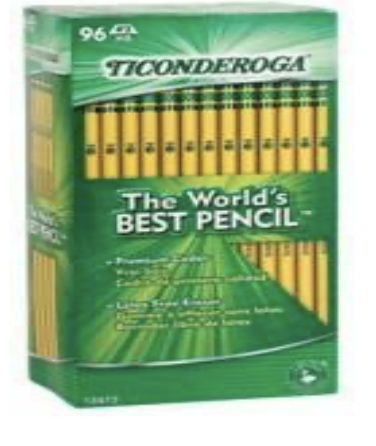 (Please ensure that your child’s name is on their materials)  6 plastic folders: (solid colors only-no designs or characters)  (1 green, 1 red, 1 blue, 1 orange, 1 yellow, 1 purple) （确保标注孩子的姓名）6 个塑料文件夾（1 个绿色，1 个红色，1 个蓝色, 1 个橙色,  1 个黄色, 1 个紫色) 6 carpetas plásticas: (colores sólidos y sin diseños) (1 verde, 1 roja, 1 azul, 1 anaranjada, 1 amarilla, 1 morado) 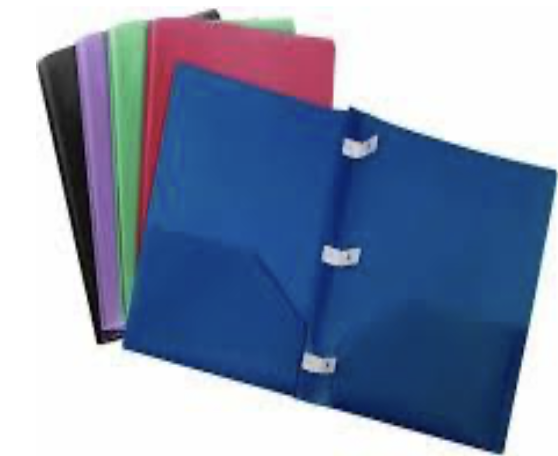 1 box of crayons (Crayola only)  1 caja de crayones (Crayola) 彩色蜡笔一盒（Crayola 牌子）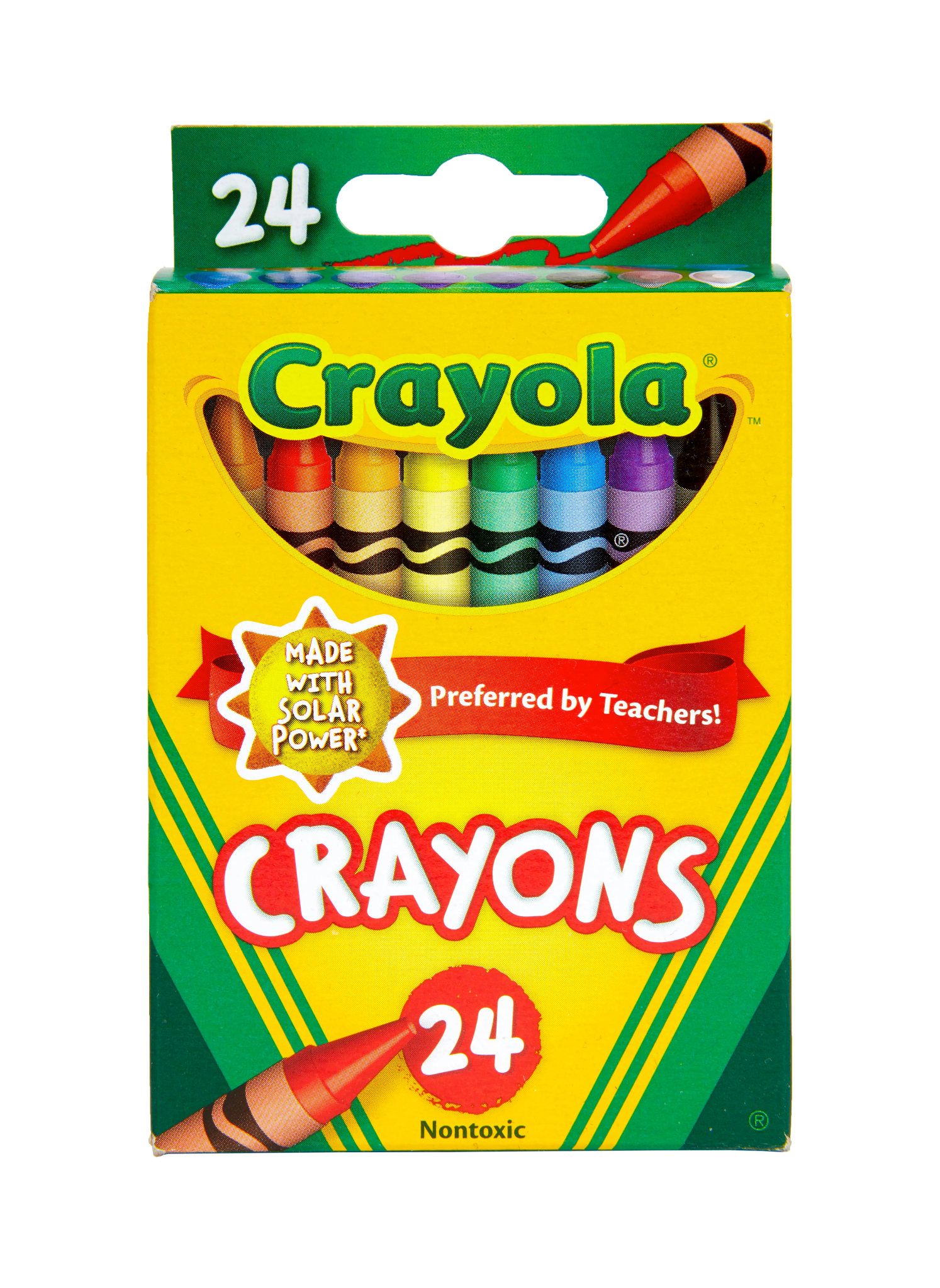 (Please ensure that your child’s name is on their materials)  5 Marble Notebooks (Not spiral) 5 cuadernos (no de argollas) （确保标注孩子的姓名）5 本笔记本（不要卷轴）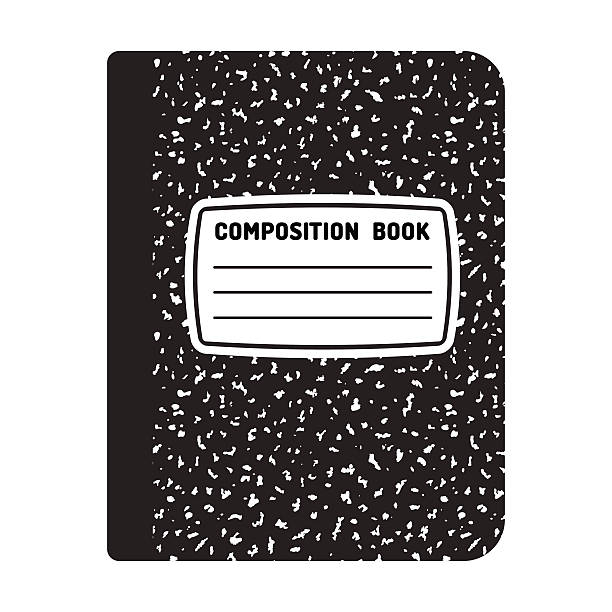  1 box of thick markers (Crayola)  1 caja de marcadores lavables (gruesos) (Crayola) 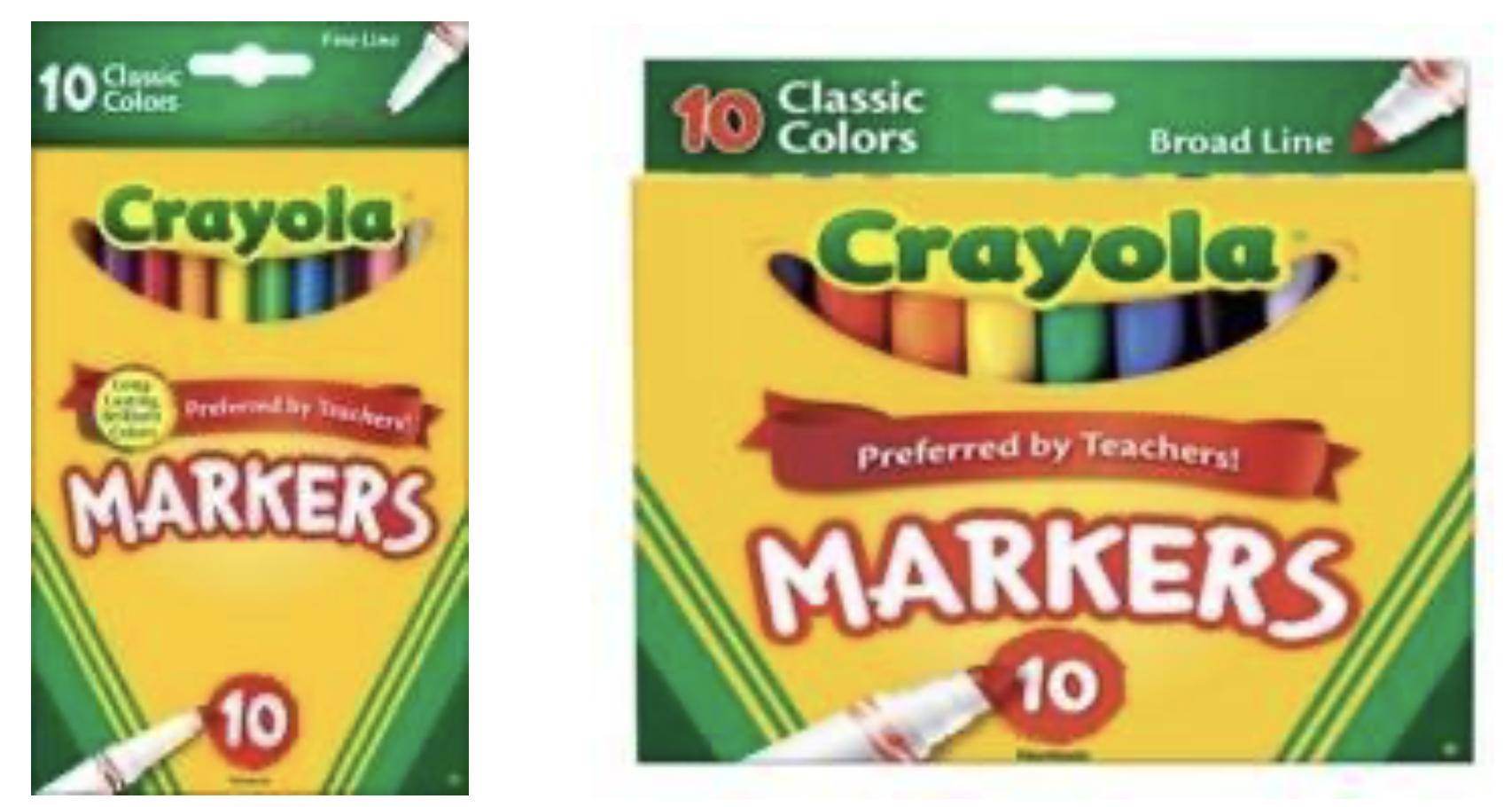 颜色墨水笔一盒 (Crayola)1 pencil bag (see picture below)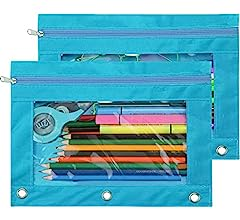 1 estuche para lápices 1 个铅笔袋2 box of tissues (KLEENEX or PUFFS) 2 cajas de panuelos (KLEENEX or PUFFS) ! 盒面巾紙(KLEENEX 或 PUFFS)​​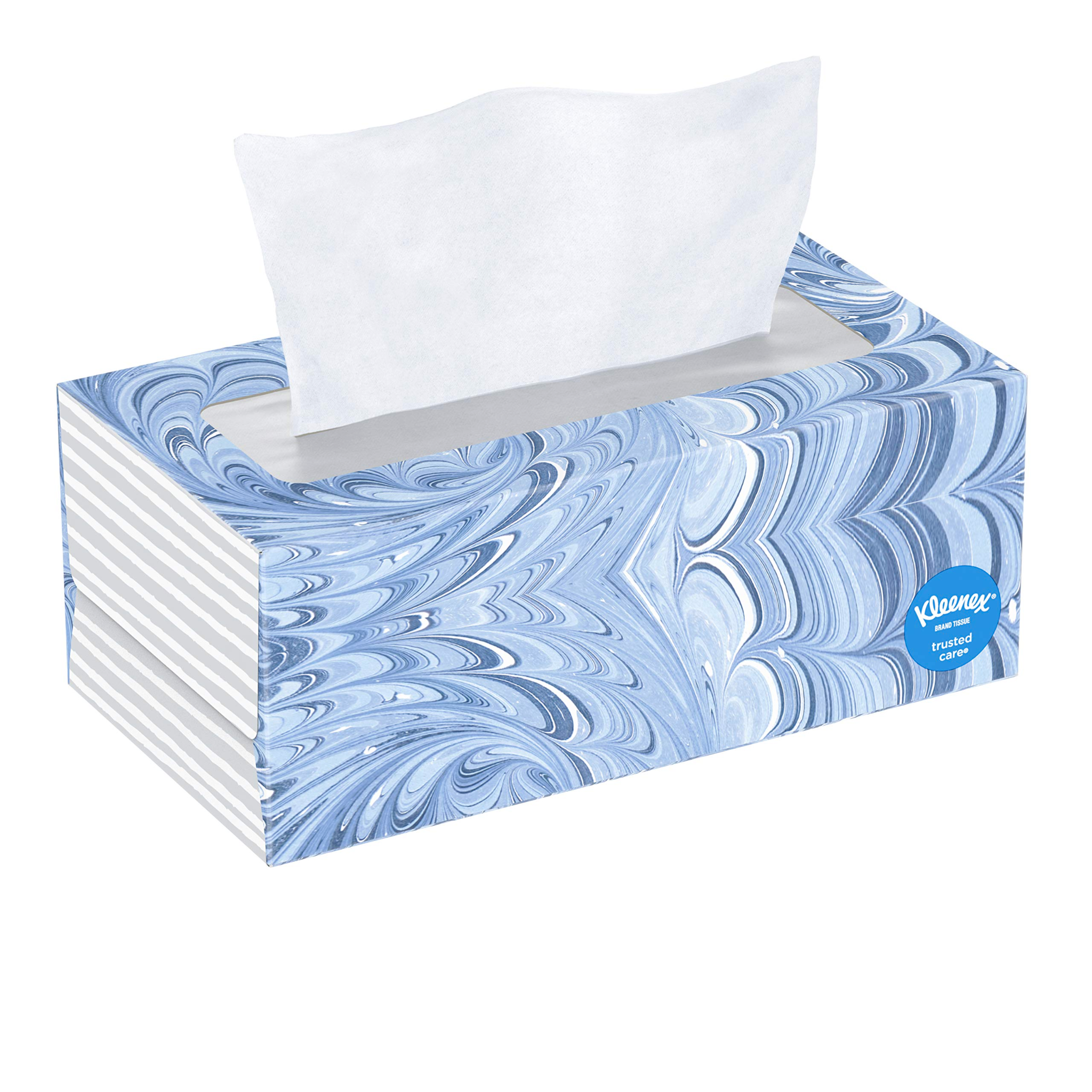 2 package of baby wipes (PAMPERS or HUGGIES) 2 paquete de toallas para bebes (PAMPERS or HUGGIES)  2盒幼兒清潔巾(PAMPERS 或 HUGGIES)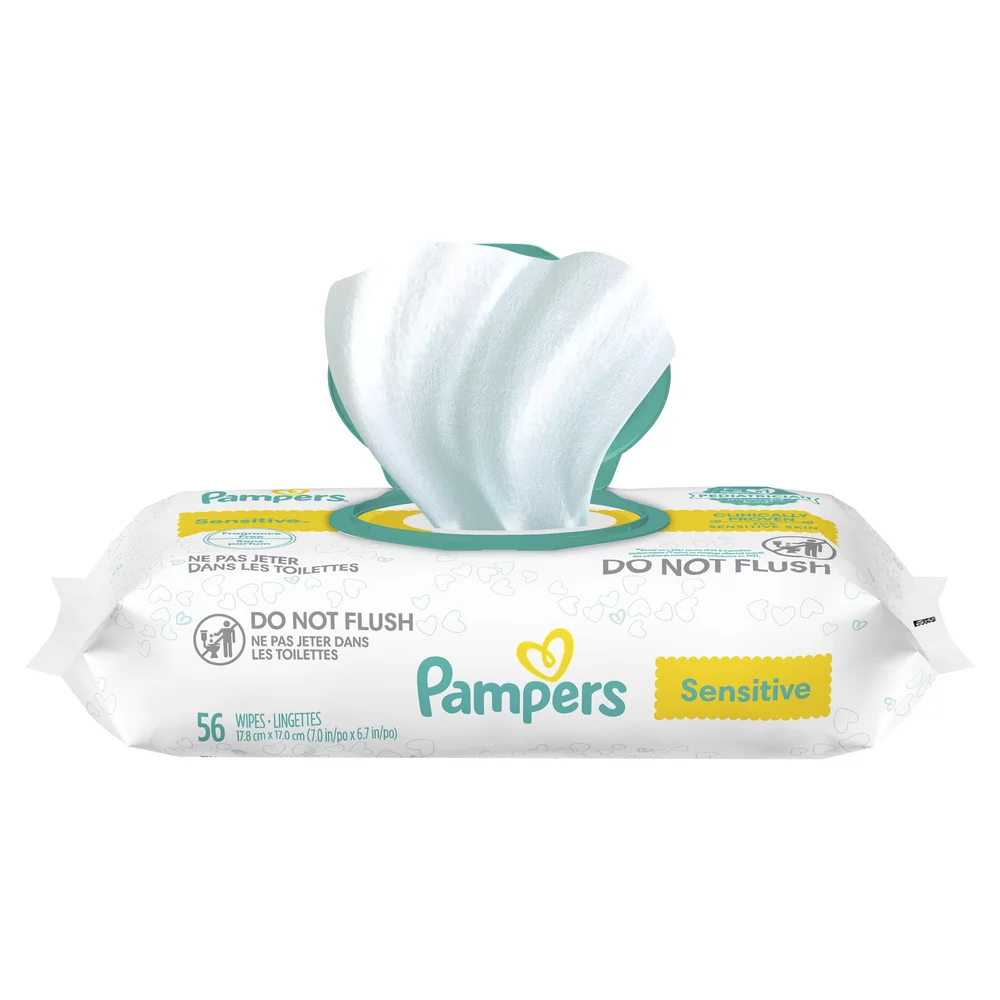 1 book baggie (see pictures below)1 bolsita para libros一个读书袋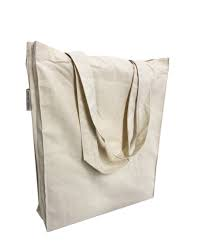 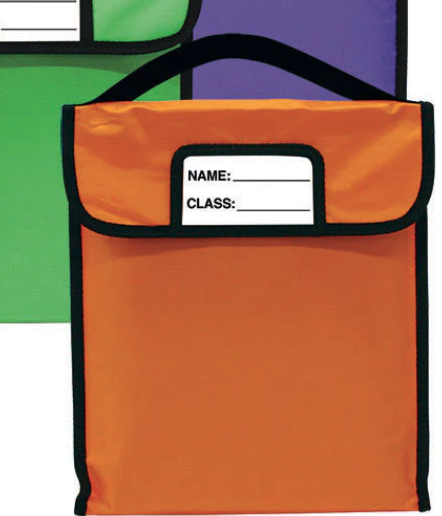 1 bottle of hand sanitizer (PURELL)  1 botella de desinfectante de manos ! 瓶手清洁液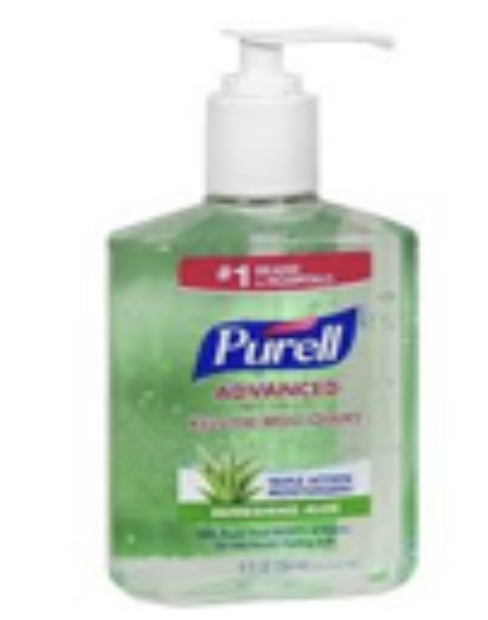 2 boxes of Zip baggies (1 large, 1 small)  2 cajas de fundas Ziploc (1 grande, 1 pequeña) 塑胶袋（1 大 1 小）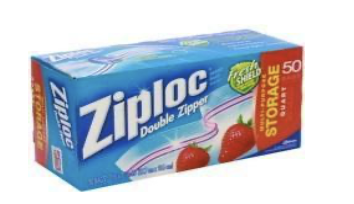 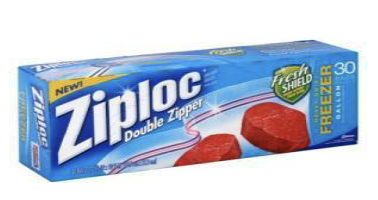 1 roll of paper towels (BOUNTY)  1 rollo de papel toallas (BOUNTY) "卷厨房纸巾(BOUNTY) 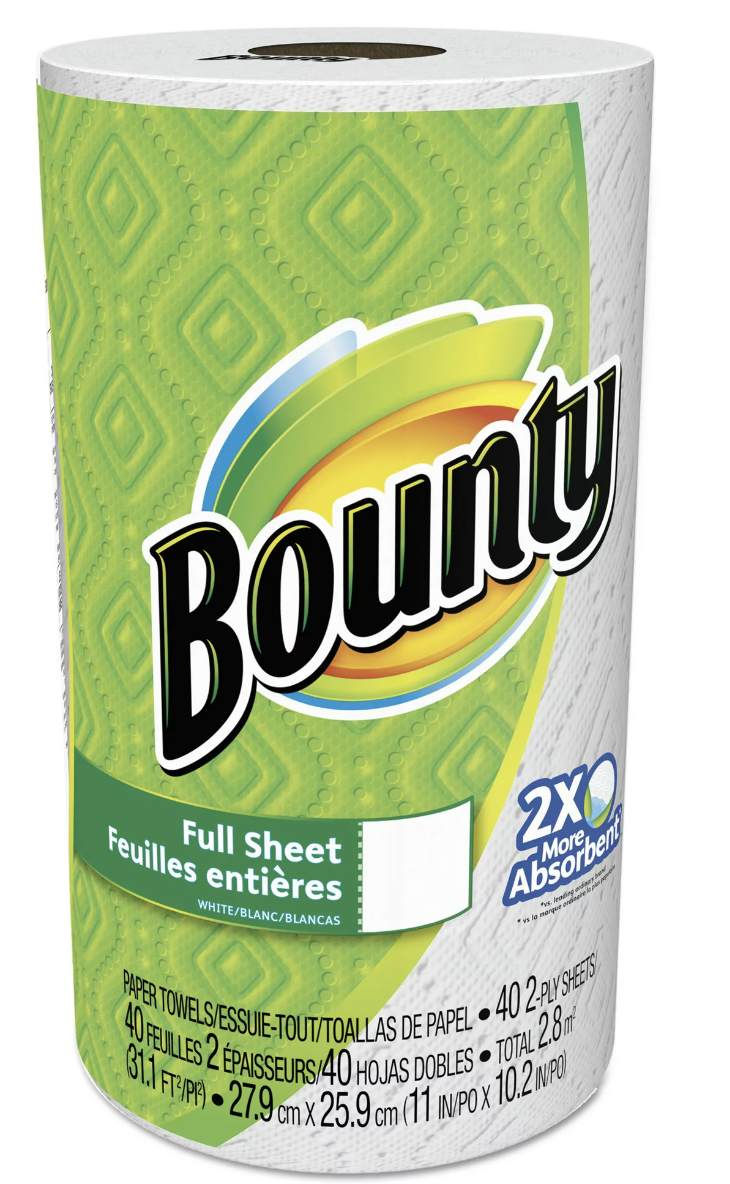 1 pack of Elmer’s glue sticks 1 paquete de Elmer’s pegamento 1 包 Elmer 胶棒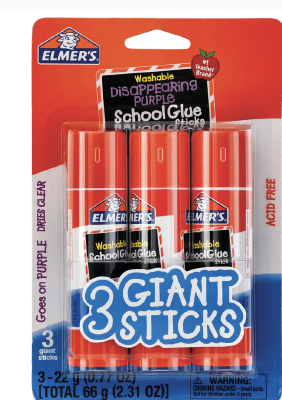 1 pack of pencil erasers 1 paquete de borradores 1 套橡皮擦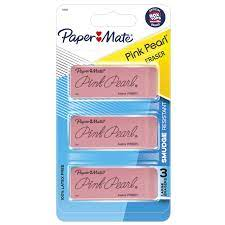 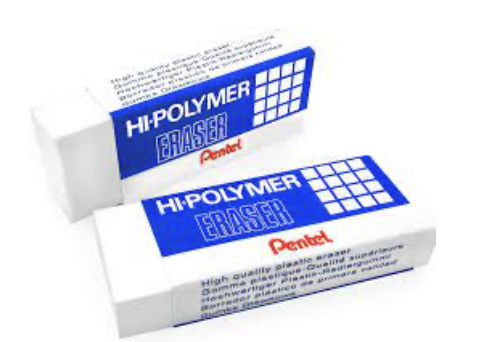 